team-driven shared leadership | data-based problem-solving |comprehensive assessments/evidence-based practices | layered continuum | community/family partnership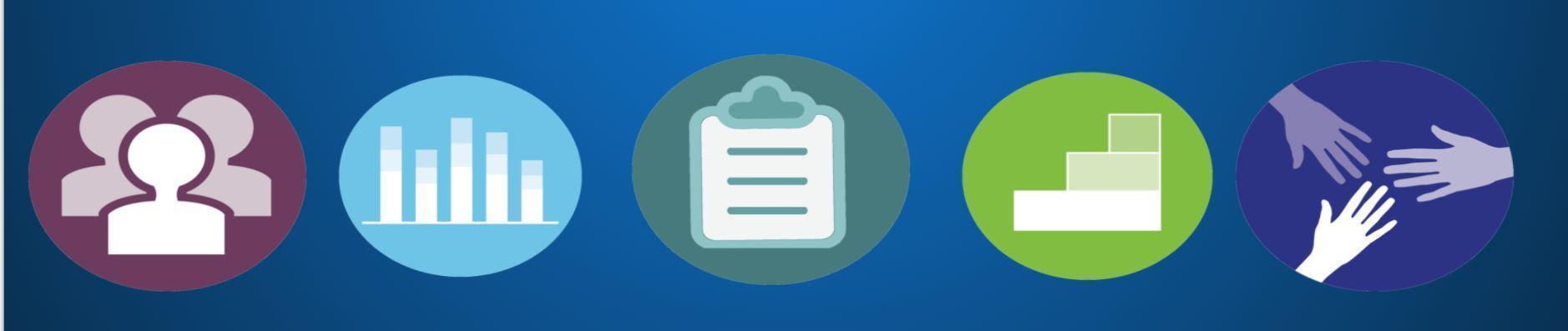 AGENDA - REGULAR BOARD MEETINGMancos School District Board of Education: The Mancos Public Schools Board of Education provides highly effective governance for our Schools' strategic student achievement efforts.Apr 15, 2024Time:6:00 p.m.Location:   HS Room #223 - BoardroomMeeting Participants:Emily Hutcheson-Brown - PresidentTim Hunter- Vice-presidentVictor Figueroa - DirectorCraig Benally - SecretaryRachel McWhirter - TreasureTodd CordreyChrissie MillerHeather McKieMeeting Objectives:Board governance business meetingFiduciary financial oversightFiduciary academic oversightFiduciary student wellness oversightCommunity and staff communicationBoard governance business meetingFiduciary financial oversightFiduciary academic oversightFiduciary student wellness oversightCommunity and staff communicationBoard governance business meetingFiduciary financial oversightFiduciary academic oversightFiduciary student wellness oversightCommunity and staff communicationBoard governance business meetingFiduciary financial oversightFiduciary academic oversightFiduciary student wellness oversightCommunity and staff communicationBoard governance business meetingFiduciary financial oversightFiduciary academic oversightFiduciary student wellness oversightCommunity and staff communicationDocuments:Attachments: (to be attachments in future agenda) Strategic PlanMTSS HandbookBoard HandbookEnrollment updateBoard LinkageAttachments: (to be attachments in future agenda) Strategic PlanMTSS HandbookBoard HandbookEnrollment updateBoard LinkageAttachments: (to be attachments in future agenda) Strategic PlanMTSS HandbookBoard HandbookEnrollment updateBoard LinkageAttachments: (to be attachments in future agenda) Strategic PlanMTSS HandbookBoard HandbookEnrollment updateBoard LinkageAttachments: (to be attachments in future agenda) Strategic PlanMTSS HandbookBoard HandbookEnrollment updateBoard LinkageMeeting Norms:TimeTimeAgenda Item/ PersonResourcesNotes (be sure to include communication to those not at the meeting who need to know the results) Notes (be sure to include communication to those not at the meeting who need to know the results) Notes (be sure to include communication to those not at the meeting who need to know the results) Notes (be sure to include communication to those not at the meeting who need to know the results) Actionable Steps(Who will do what, by when)Actionable Steps(Who will do what, by when)6:00 pm6:00 pmCall to Order2 min2 minRoll call2 min2 minPledge of Allegiance2 min2 minApproval of Agenda2 min2 minApproval of the minutesMarch 25,20245 min5 minPublic participationrules attached here(for items on the agenda, comments kept to under 3 minutes per person)“meeting in public rather than with the public”(for items on the agenda, comments kept to under 3 minutes per person)“meeting in public rather than with the public”(for items on the agenda, comments kept to under 3 minutes per person)“meeting in public rather than with the public”(for items on the agenda, comments kept to under 3 minutes per person)“meeting in public rather than with the public”10 min10 minBoard reportsLRC - FigueroaCASB -FigueroaBOCES - McWhirterreports attached here10 min10 minAdministration reportsSuperintendentBusiness Manager10 min10 minDiscussion itemsStudent Engagement - attendance and update from 21st century grantStudent Engagement - attendance and update for Activities and AthleticsEmployee RequestFeedback from Staff Breakfast5 min5 minOpportunity of Consent Motion30 min30 minAction itemsA. Approve bills
B. Act on recommendation to accept the resignation of Jaime Becktel
C. Act on recommendation to approve 2024-25 Custodial Staff
D. Act on recommendation to approve 2024-25 Food Services Staff
E. Act on recommendation to approve 2024-25 Transportation Staff
F. Act on recommendation to approve 2024-25 MELC Staff
G. Act on recommendation to approve 2024-25 Elementary Classified Staff
H. Act on recommendation to approve 2024-25 Elementary Probationary Teachers
I. Act on recommendation to approve 2024-25 Elementary Non- Probationary Teachers
J. Act on recommendation to approve 2024-25 Secondary Classified Staff
K. Act on recommendation to approve 2024-25 Secondary Probationary Teachers
L. Act on Recommendation to approve 2024-25 Secondary Non-Probationary Teachers
M. Act on recommendation to approve 2024-25 District Staff
N. Act on Recommendation to approve 2024-25 Administrative Staff
O. Act on recommendation to approve 2024-25 Coaches
P. Act on recommendation to non-renew James Martin for the 2024-25 school year.
Q. Act on recommendation to accept the resignation of Mike Higgs, Social Worker
R. Approve employee requestA. Approve bills
B. Act on recommendation to accept the resignation of Jaime Becktel
C. Act on recommendation to approve 2024-25 Custodial Staff
D. Act on recommendation to approve 2024-25 Food Services Staff
E. Act on recommendation to approve 2024-25 Transportation Staff
F. Act on recommendation to approve 2024-25 MELC Staff
G. Act on recommendation to approve 2024-25 Elementary Classified Staff
H. Act on recommendation to approve 2024-25 Elementary Probationary Teachers
I. Act on recommendation to approve 2024-25 Elementary Non- Probationary Teachers
J. Act on recommendation to approve 2024-25 Secondary Classified Staff
K. Act on recommendation to approve 2024-25 Secondary Probationary Teachers
L. Act on Recommendation to approve 2024-25 Secondary Non-Probationary Teachers
M. Act on recommendation to approve 2024-25 District Staff
N. Act on Recommendation to approve 2024-25 Administrative Staff
O. Act on recommendation to approve 2024-25 Coaches
P. Act on recommendation to non-renew James Martin for the 2024-25 school year.
Q. Act on recommendation to accept the resignation of Mike Higgs, Social Worker
R. Approve employee requestA. Approve bills
B. Act on recommendation to accept the resignation of Jaime Becktel
C. Act on recommendation to approve 2024-25 Custodial Staff
D. Act on recommendation to approve 2024-25 Food Services Staff
E. Act on recommendation to approve 2024-25 Transportation Staff
F. Act on recommendation to approve 2024-25 MELC Staff
G. Act on recommendation to approve 2024-25 Elementary Classified Staff
H. Act on recommendation to approve 2024-25 Elementary Probationary Teachers
I. Act on recommendation to approve 2024-25 Elementary Non- Probationary Teachers
J. Act on recommendation to approve 2024-25 Secondary Classified Staff
K. Act on recommendation to approve 2024-25 Secondary Probationary Teachers
L. Act on Recommendation to approve 2024-25 Secondary Non-Probationary Teachers
M. Act on recommendation to approve 2024-25 District Staff
N. Act on Recommendation to approve 2024-25 Administrative Staff
O. Act on recommendation to approve 2024-25 Coaches
P. Act on recommendation to non-renew James Martin for the 2024-25 school year.
Q. Act on recommendation to accept the resignation of Mike Higgs, Social Worker
R. Approve employee requestA. Approve bills
B. Act on recommendation to accept the resignation of Jaime Becktel
C. Act on recommendation to approve 2024-25 Custodial Staff
D. Act on recommendation to approve 2024-25 Food Services Staff
E. Act on recommendation to approve 2024-25 Transportation Staff
F. Act on recommendation to approve 2024-25 MELC Staff
G. Act on recommendation to approve 2024-25 Elementary Classified Staff
H. Act on recommendation to approve 2024-25 Elementary Probationary Teachers
I. Act on recommendation to approve 2024-25 Elementary Non- Probationary Teachers
J. Act on recommendation to approve 2024-25 Secondary Classified Staff
K. Act on recommendation to approve 2024-25 Secondary Probationary Teachers
L. Act on Recommendation to approve 2024-25 Secondary Non-Probationary Teachers
M. Act on recommendation to approve 2024-25 District Staff
N. Act on Recommendation to approve 2024-25 Administrative Staff
O. Act on recommendation to approve 2024-25 Coaches
P. Act on recommendation to non-renew James Martin for the 2024-25 school year.
Q. Act on recommendation to accept the resignation of Mike Higgs, Social Worker
R. Approve employee request5 min5 minPublic participation(for items that are not on the agenda, comments kept to under 3 minutes per person)“meeting in public rather than with the public”(for items that are not on the agenda, comments kept to under 3 minutes per person)“meeting in public rather than with the public”(for items that are not on the agenda, comments kept to under 3 minutes per person)“meeting in public rather than with the public”(for items that are not on the agenda, comments kept to under 3 minutes per person)“meeting in public rather than with the public”20 min 20 min Future Agenda itemsGrants department and CTE Department annual update2A and Doty from Resilient ColoradoJJE (1st vote or discussion)Grants department and CTE Department annual update2A and Doty from Resilient ColoradoJJE (1st vote or discussion)Grants department and CTE Department annual update2A and Doty from Resilient ColoradoJJE (1st vote or discussion)Grants department and CTE Department annual update2A and Doty from Resilient ColoradoJJE (1st vote or discussion)5 min5 minAdjournment - Board PresidentNext work-session meeting date: Next work-session meeting date: Next work-session meeting date: March 11, 2024Time:5:00 p.m.Location:   Location:   Room #223 Boardroom